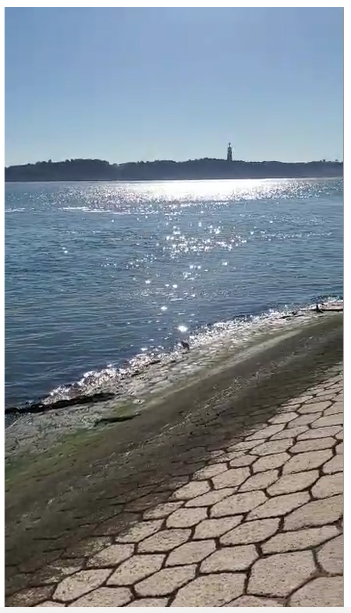 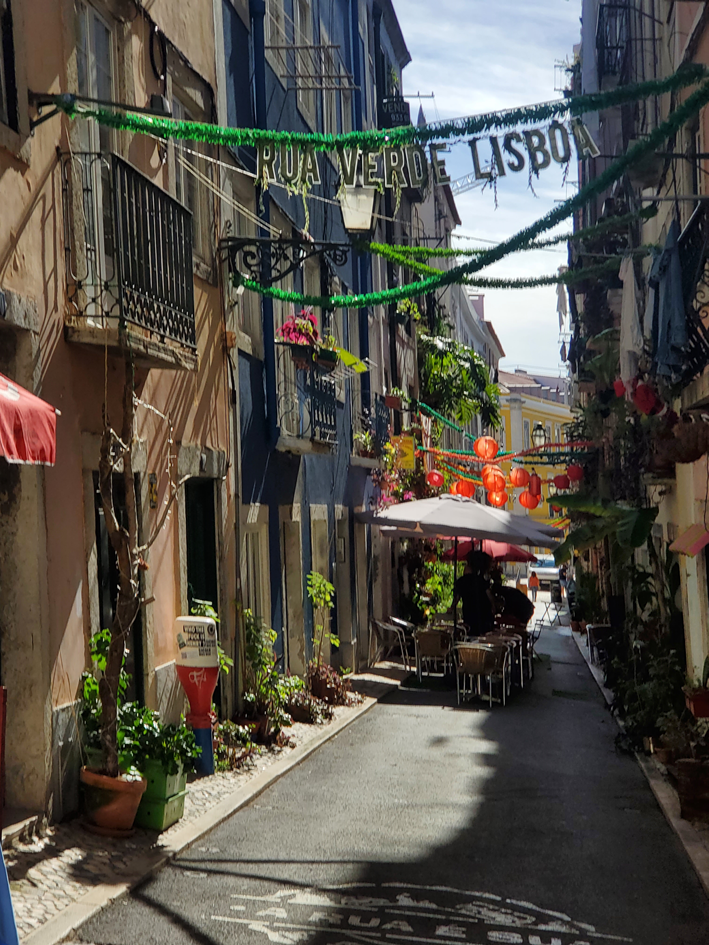 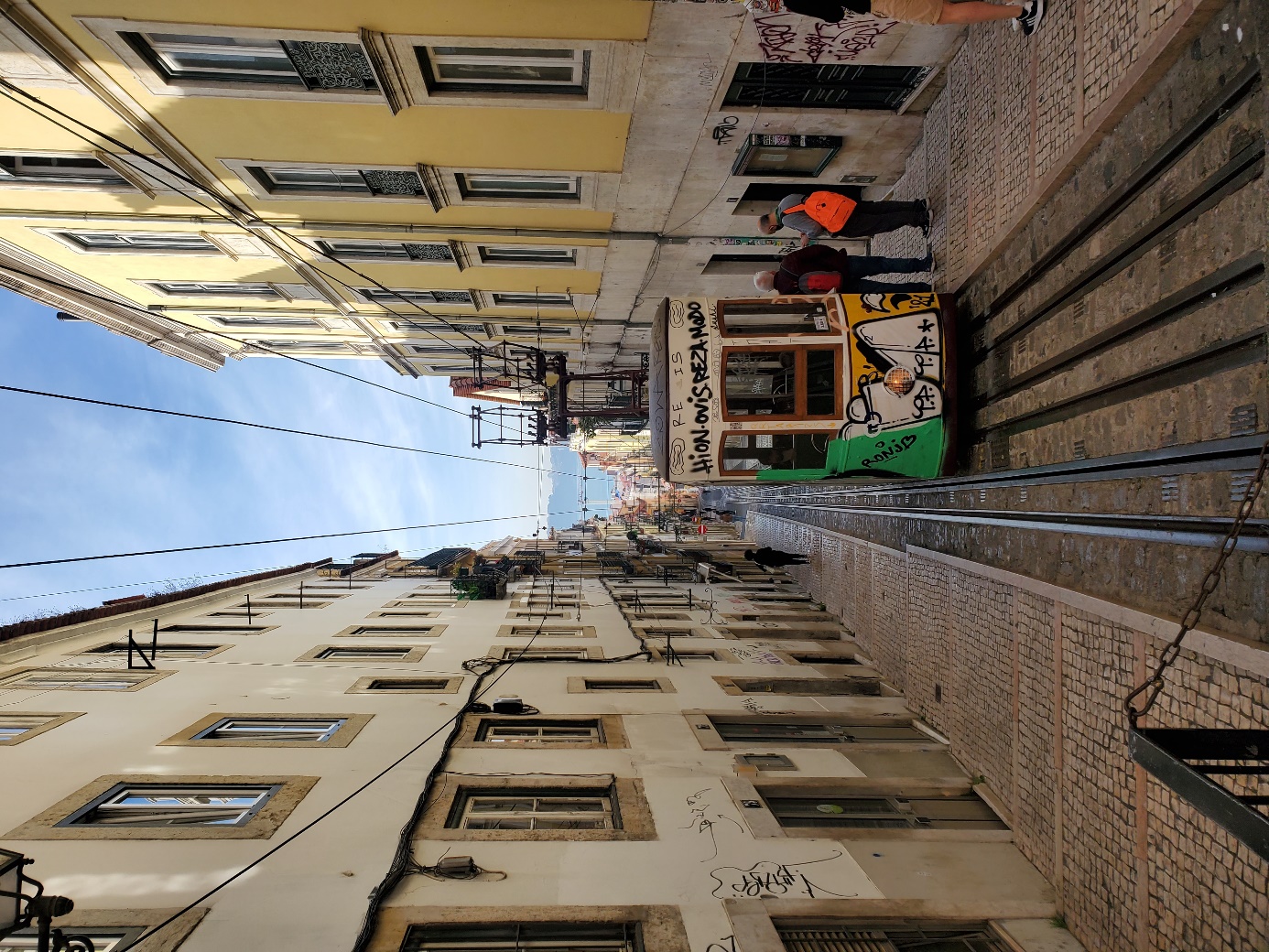 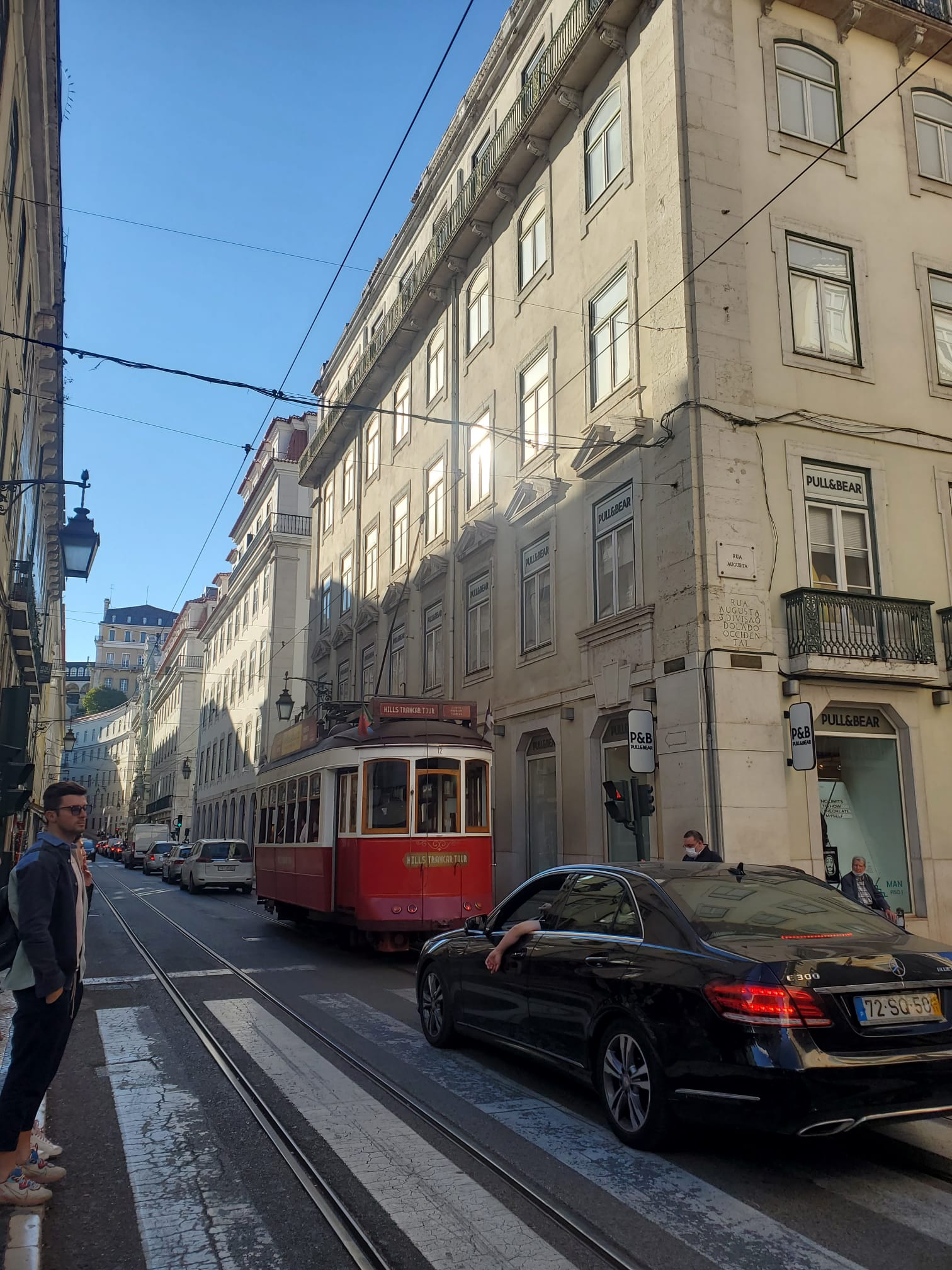 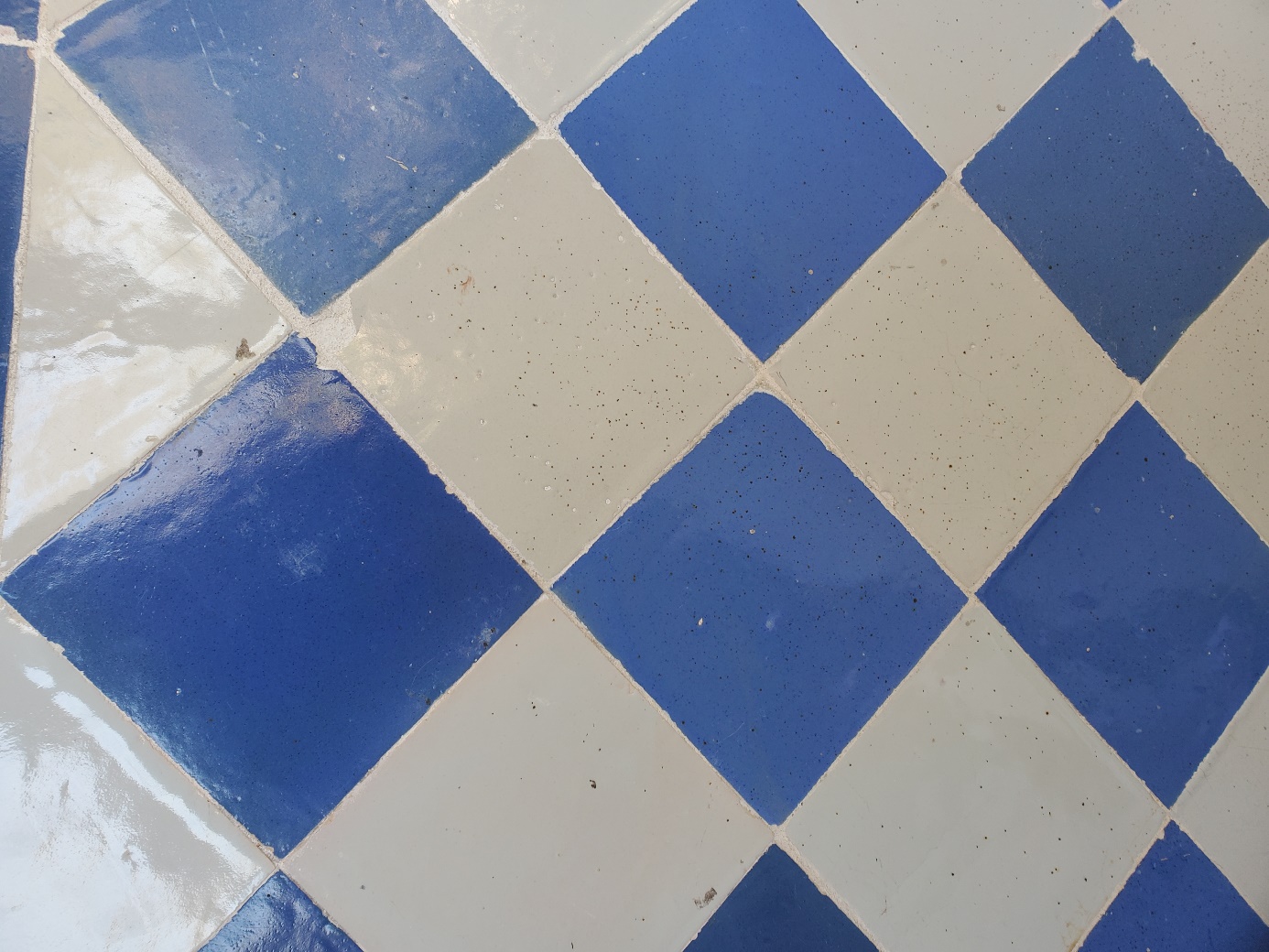 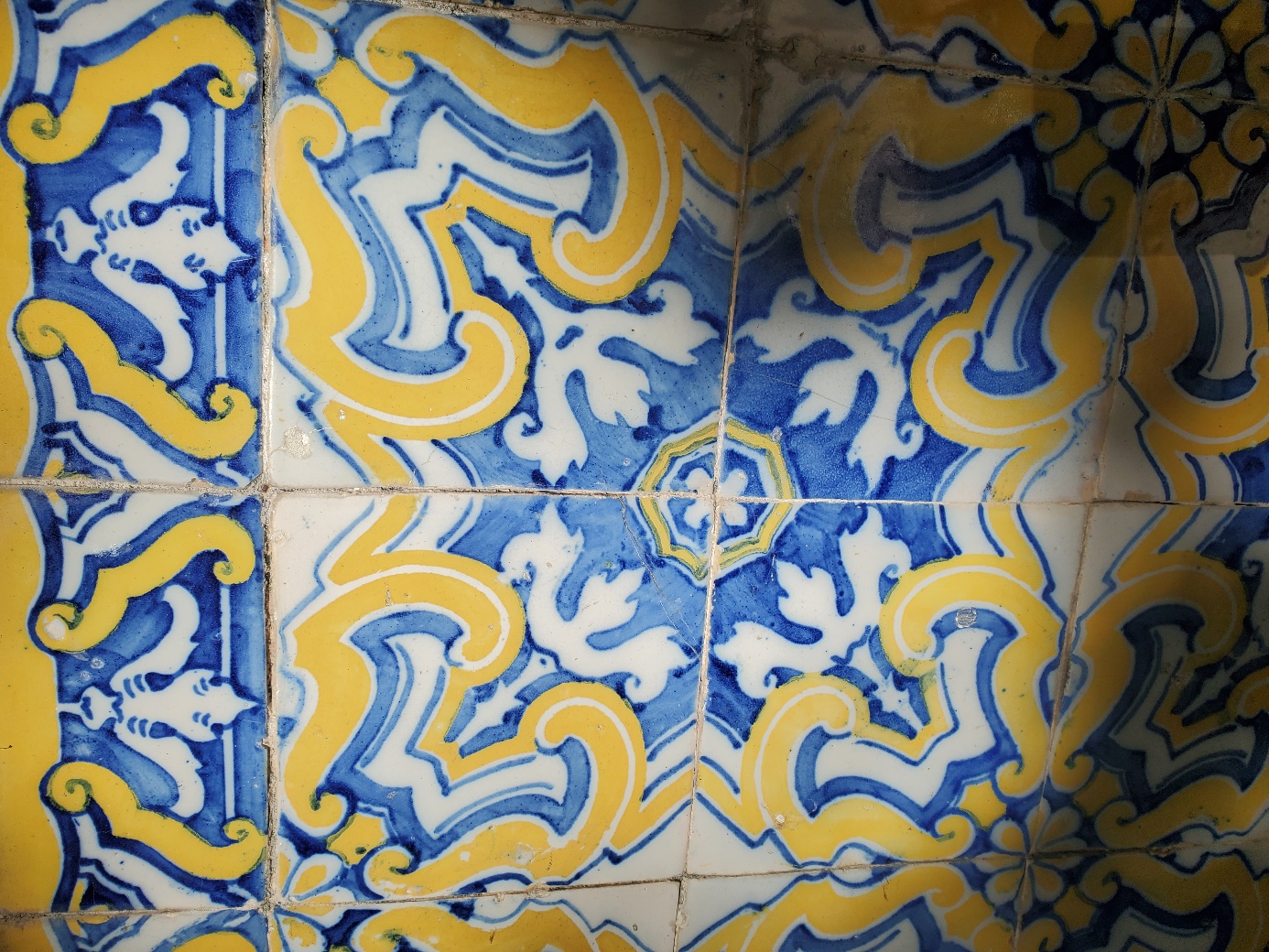 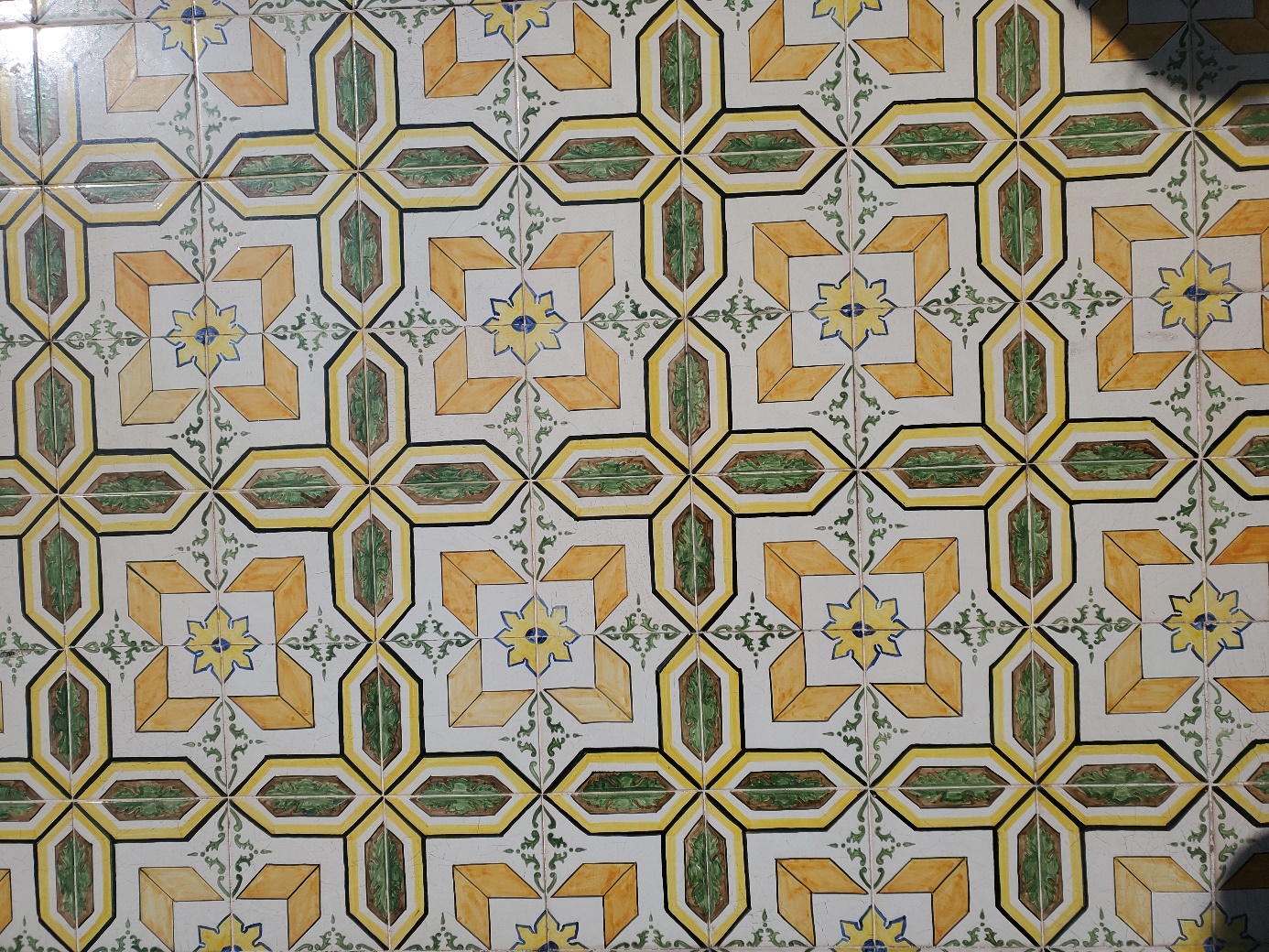 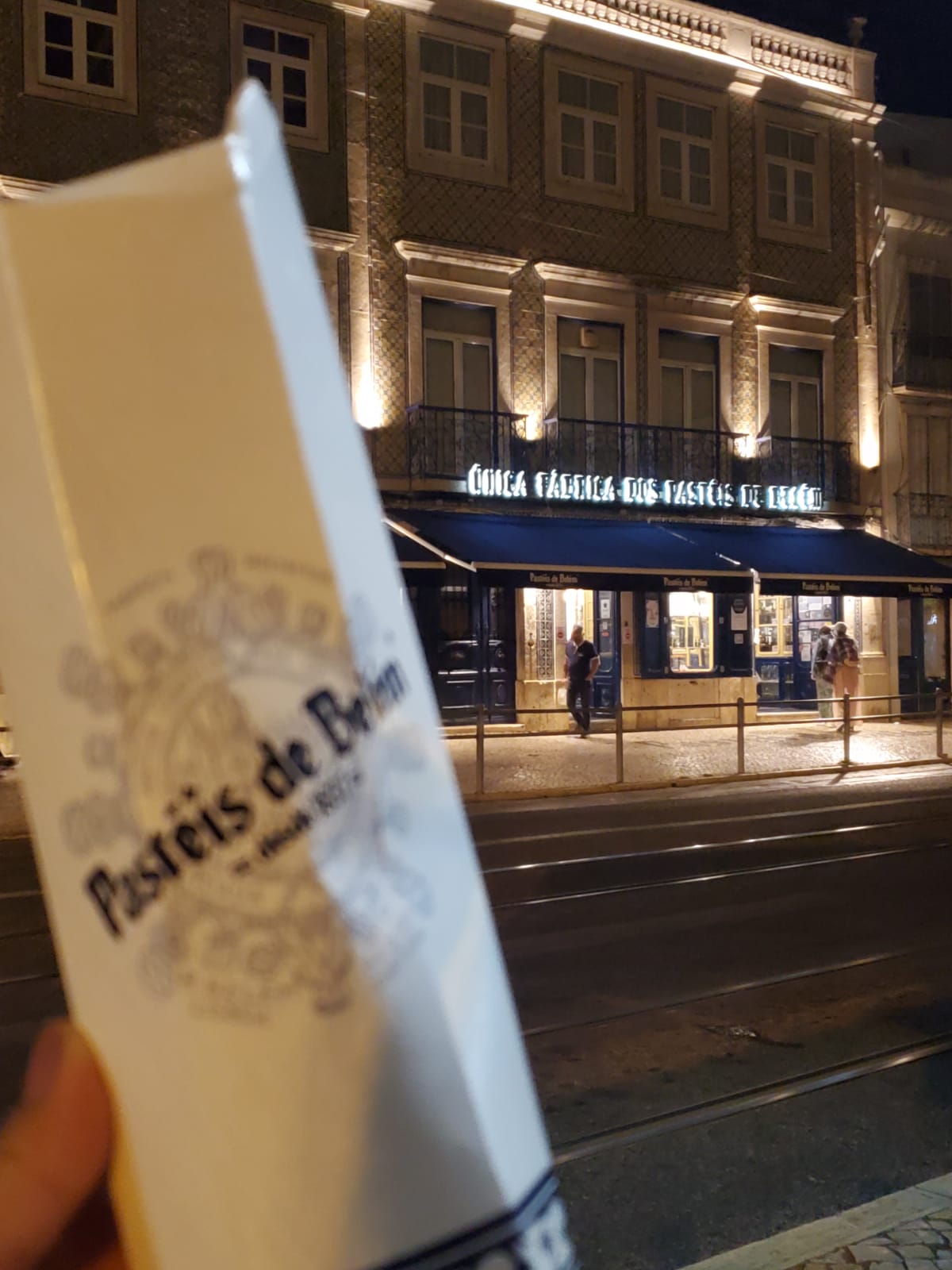            réponses                                                                                              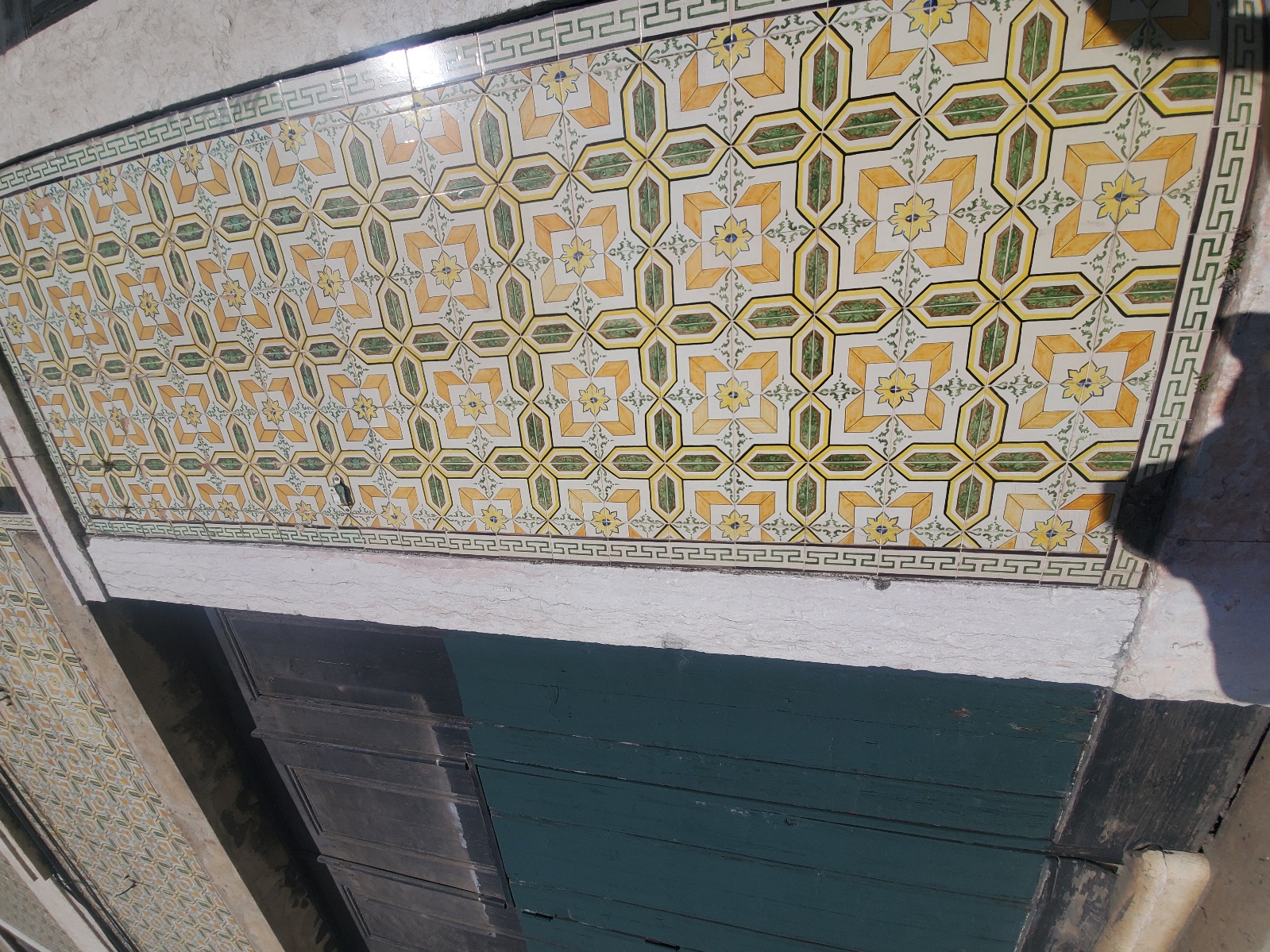 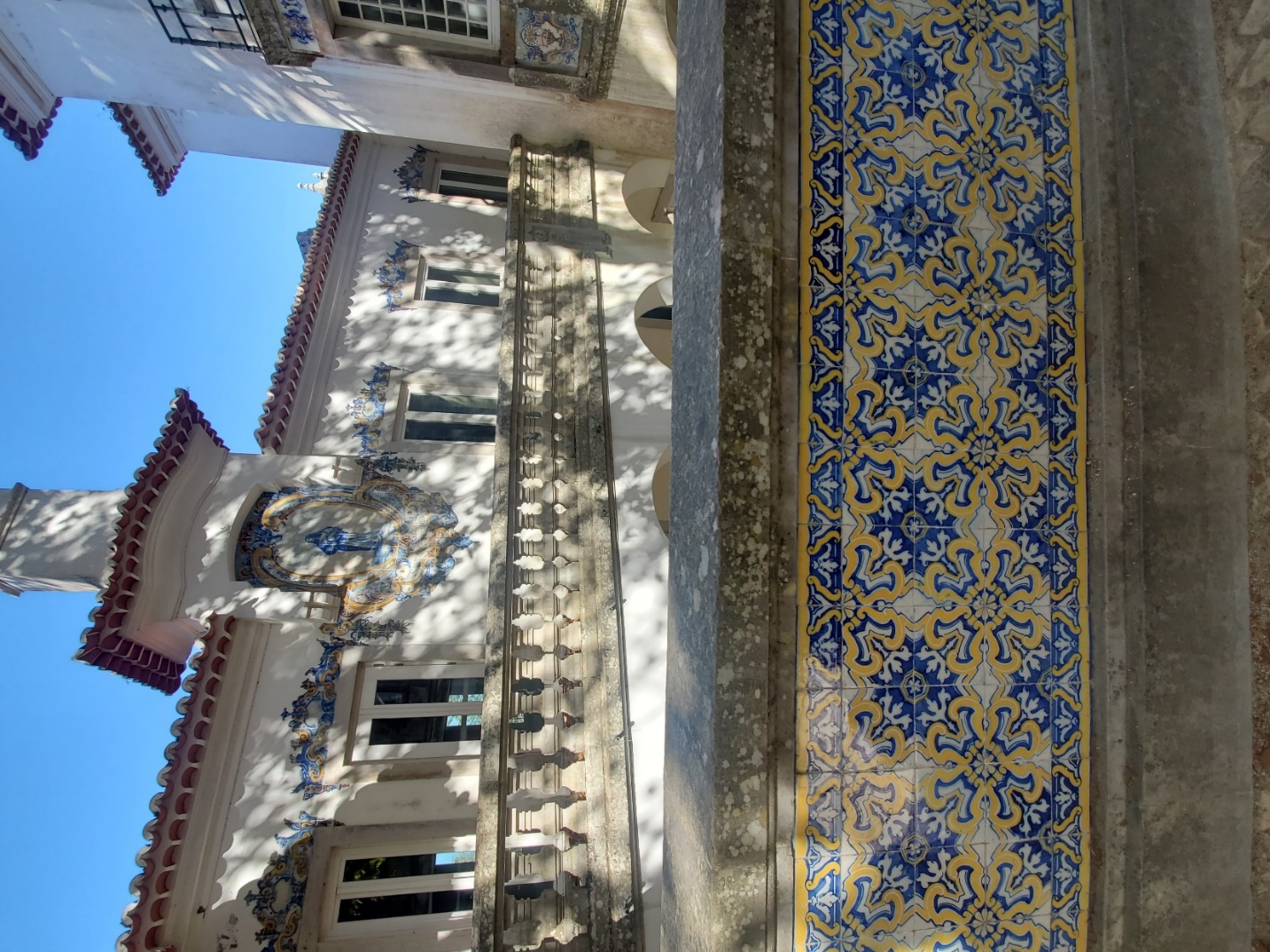 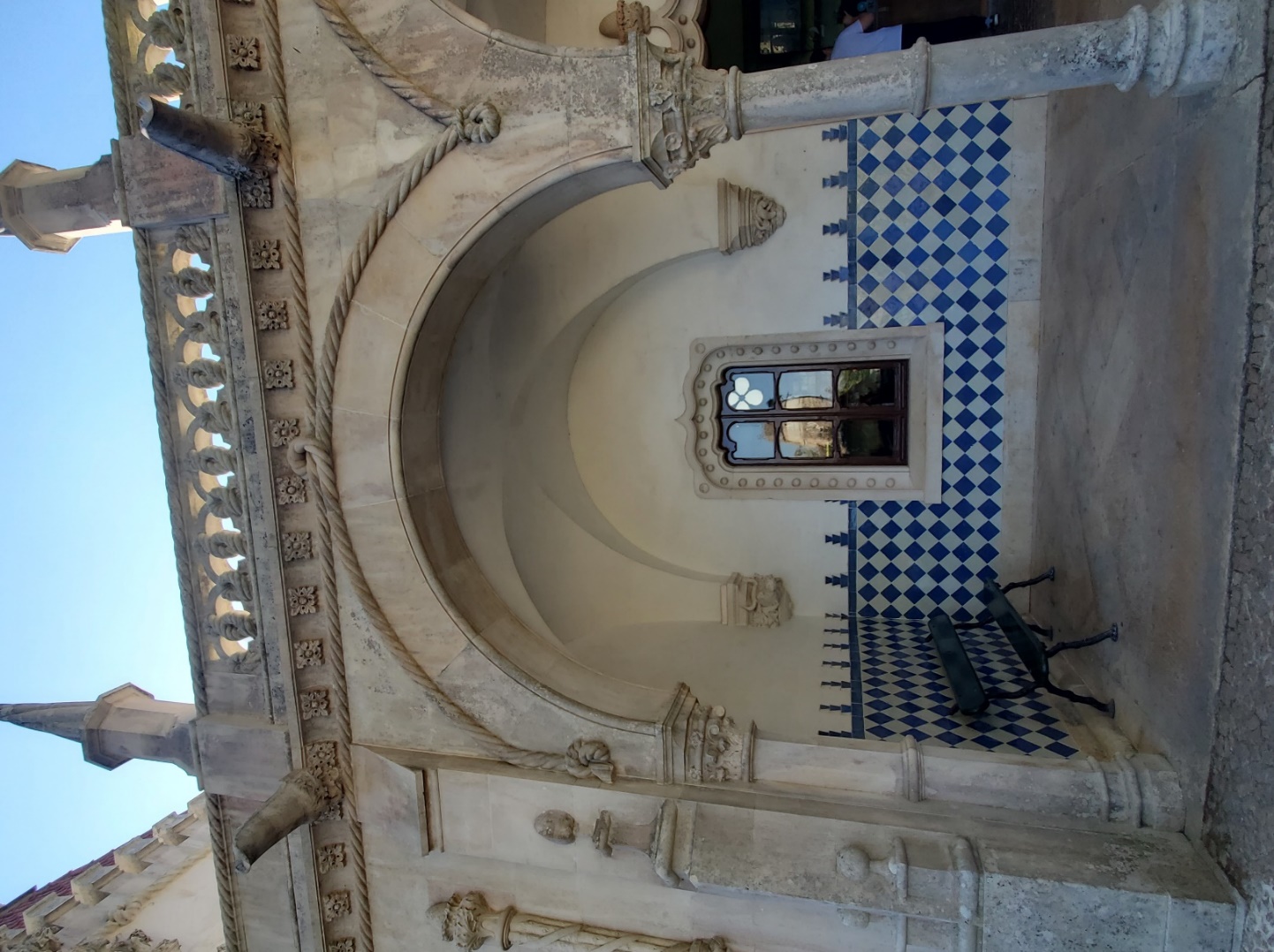 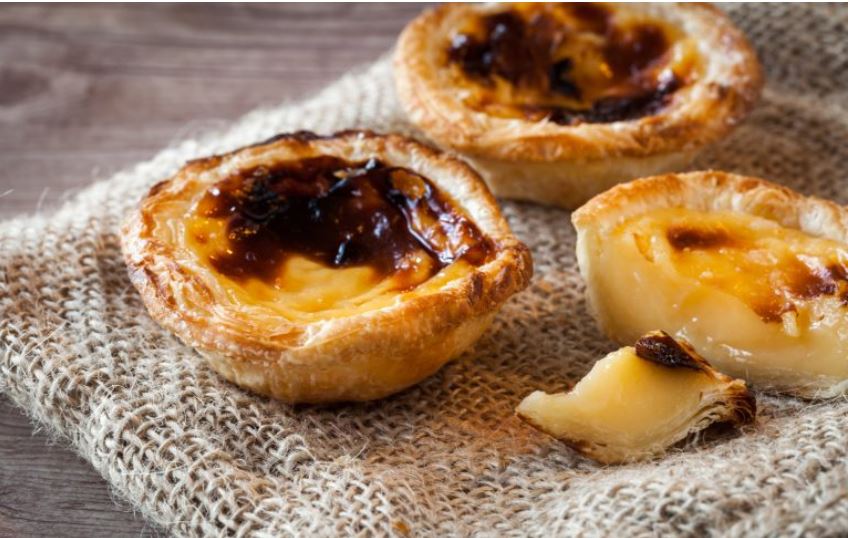 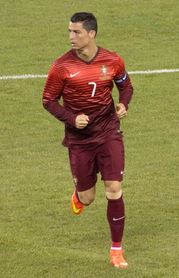   LISBON in english                       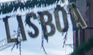 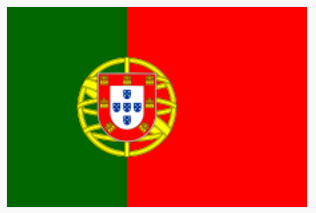 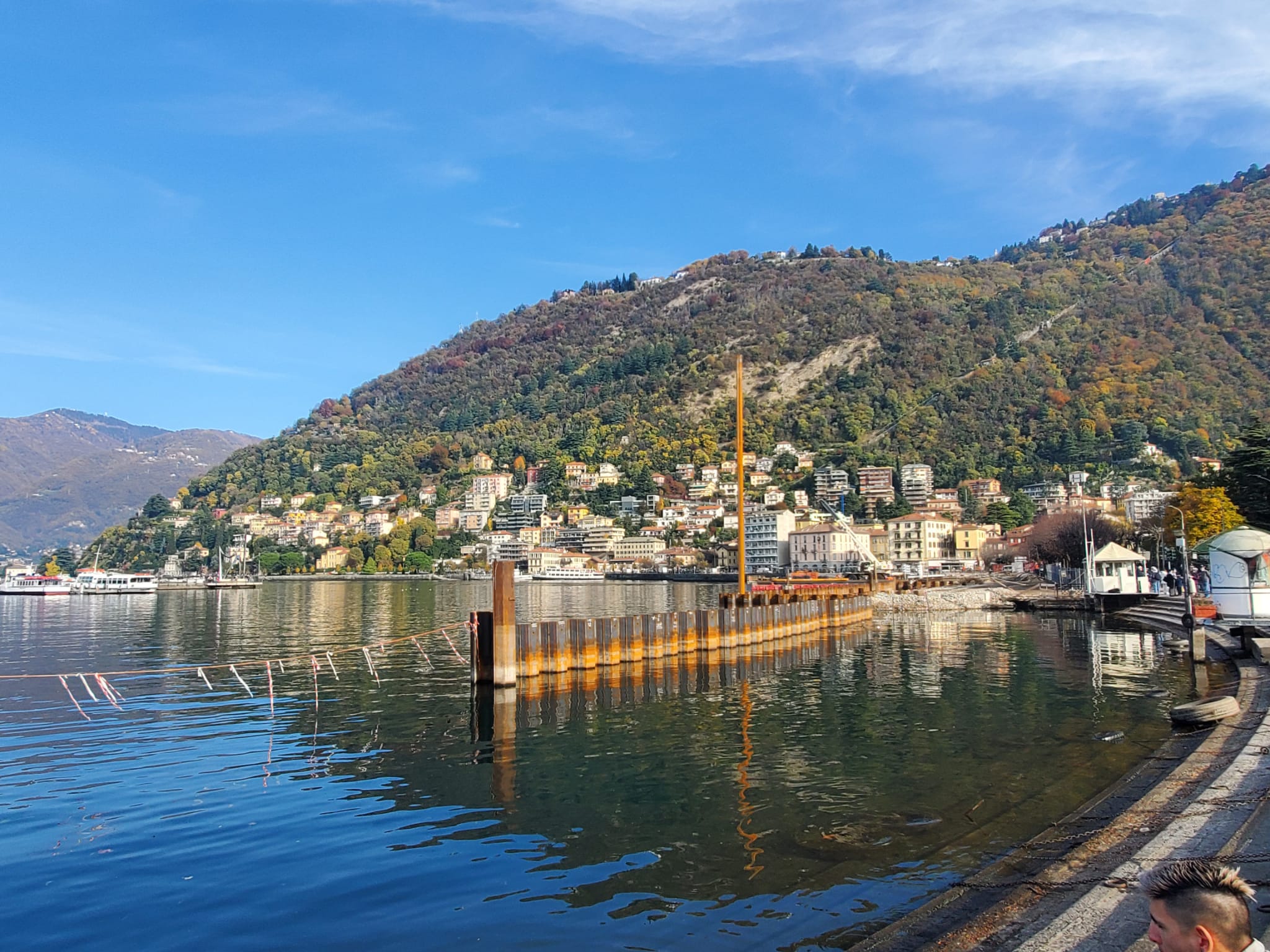 